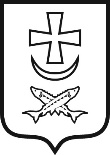 ПРЕДСЕДАТЕЛЬГОРОДСКОЙ ДУМЫ-ГЛАВАГОРОДА АЗОВАПОСТАНОВЛЕНИЕ24.11.2021                                        № 17О назначении публичных слушанийВ соответствии со статьей 5.1. Градостроительного кодекса Российской Федерации, статьей 28 Федерального закона от 06.10.2003 №131-ФЗ «Об общих принципах организации местного самоуправления в Российской Федерации», Уставом муниципального образования «Город Азов», с целью обсуждения проекта решения Азовской городской Думы «О внесении изменений в решение Азовской городской Думы от 25.11.2020 № 85 «Об утверждении Правил благоустройства и санитарного содержания территории муниципального образования «Город Азов»,ПОСТАНОВЛЯЮ:1. Назначить по инициативе главы Администрации города Азова публичные слушания по рассмотрению проекта решения Азовской городской Думы «О внесении изменений в решение Азовской городской Думы от 25.11.2020 № 85 «Об утверждении Правил благоустройства и санитарного содержания территории муниципального образования «Город Азов».2. Провести публичные слушания 13 декабря 2021 года в 16:00 часов в большом зале заседаний Администрации города Азова (пл. Петровская, 4, третий этаж).3. Пригласить для участия в публичных слушаниях депутатов Азовской городской Думы; муниципальных служащих Азовской городской Думы; муниципальных служащих аппарата, структурных подразделений и отраслевых (функциональных) органов Администрации города Азова; руководителей строительных организаций всех форм собственности; инвесторов; руководителей муниципальных предприятий и учреждений; представителей общественных организаций, органов территориального общественного самоуправления; представителей средств массовой информации; жителей города Азова.4. Возложить ответственность за подготовку и проведение публичных слушаний на Управление жилищно-коммунального хозяйства Администрации города Азова.5. Довести до сведения жителей города, что проект  решения Азовской городской Думы «О внесении изменений в решение Азовской городской Думы от 25.11.2020 № 85 «Об утверждении Правил благоустройства и санитарного содержания территории муниципального образования «Город Азов» будет опубликован в официальном вестнике города Азова «Азов официальный» и размещен на официальных сайтах Азовской городской Думы и Администрации города Азова, с ним также можно ознакомиться и внести в него замечания и предложения в письменном виде с 26.11.2021 по 10.12.2021 в рабочее время (с 09.00 до 13.00, с 14.00 до 17.00, в пятницу до 16.00) в Управлении жилищно-коммунального хозяйства Администрации города Азова (пл. Петровская, 4, каб. 56, телефон 4-51-95), а также по адресу электронной почты: azov_po4ta@mail.ru.6. Управлению жилищно-коммунального хозяйства Администрации города Азова обеспечить не позднее 25 ноября 2021 года:6.1. опубликование проекта решения Азовской городской Думы «О внесении изменений в решение Азовской городской Думы от 25.11.2020 № 85 «Об утверждении Правил благоустройства и санитарного содержания территории муниципального образования «Город Азов», оповещения о проведении публичных слушаний по рассмотрению указанного проекта и настоящего постановления в вестнике «Азов официальный»;6.2. размещение оповещения о проведении публичных слушаний по рассмотрению проекта решения Азовской городской Думы «О внесении изменений в решение Азовской городской Думы от 25.11.2020 № 85 «Об утверждении Правил благоустройства и санитарного содержания территории муниципального образования «Город Азов», а также настоящего постановления на официальных сайтах Азовской городской Думы и Администрации города Азова, а также на информационном стенде, оборудованном в вестибюле здания Администрации города Азова;6.3. размещение проекта решения Азовской городской Думы «О внесении изменений в решение Азовской городской Думы от 25.11.2020 № 85 «Об утверждении Правил благоустройства и санитарного содержания территории муниципального образования «Город Азов» на официальных сайтах Азовской городской Думы и Администрации города Азова;6.4. организационно – техническую подготовку проведения публичных слушаний (помещение, микрофоны, стол для президиума и т.п.).7. Настоящее постановление подлежит официальному опубликованию.8. Контроль за исполнением настоящего постановления оставляю за собой.Председатель городской Думы –глава города Азова							Е.В. КарасевВерноНачальник организационно-контрольного отделаАзовской городской Думы						      Н. В. Головина